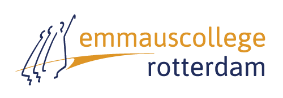 Rotterdam 9.4.2020Beste ouders/verzorgers en leerlingen,Hierbij weer een update van de belangrijkste ontwikkelingen die sinds mijn vorige bericht hebben plaatsgevonden. In die periode hebben we dankzij de digitale hulpmiddelen gelukkig op afstand kunnen vergaderen met de medezeggenschapsraad en met de oudervereniging. Hierbij kon alle input die via de oudervereniging over de gang van zaken verzameld was, uitgebreid besproken worden. Over een aantal zaken dat daarbij aan bod kwam en over andere ontwikkelingen berichten we in deze nieuwsbrief.Examenleerlingen, slaag-zakregeling
De examenleerlingen zijn inmiddels bezig met de afronding van hun schoolexamens. De resterende schoolexamens worden tussen 6 april en 21 april afgenomen, waardoor een goede spreiding van het aantal leerlingen dat gelijktijdig op school moet zijn, is gewaarborgd. Ook door andere aanvullende maatregelen kunnen we goed voldoen aan de RIVM-eisen. Het inhalen en herkansen gaat plaatsvinden in de periode van 6 tot en met 20 mei.Sinds gisteren is de slaag-zakregeling bekend die voor dit bijzondere examenjaar gehanteerd zal worden. Ouders en leerlingen van examenklassen ontvangen hierover uitgebreide informatie. Na de afronding van het schoolexamen zal op 4 juni de uitslag bekend worden. Daarna volgt dan nog een mogelijkheid om twee resultaatverbeteringstoetsen te doen. Hiermee kunnen gezakte kandidaten alsnog een poging doen om te slagen of kunnen geslaagde kandidaten een poging doen om hun resultaat te verbeteren.Deze slaag-zakregeling biedt onze leerlingen een goede kans om dit bijzondere examenjaar succesvol af te sluiten en we wensen hen heel veel succes toe met deze laatste loodjes!Onderwijs op afstand
Ons onderwijs op afstand blijft zich van dag tot dag ontwikkelen. In de vorige nieuwsbrief hebben we aangegeven welke aanpassingen er inmiddels hebben plaatsgevonden. We ontdekken met elkaar steeds meer wat goed werkt en wat niet. Blijf daarom tips en tops s.v.p. doorgeven via het emailadres lesopafstand@emmauscollege.nl.Omdat ouders nu ook op een andere en vaak veel intensievere wijze betrokken worden bij het leerproces van hun kinderen, heeft Kennisnet de website ouders.lesopafstand.nl gemaakt, met veel praktische tips op dit gebied.Afwikkeling rest schooljaar
Uiteraard leven er veel vragen over hoe het schooljaar verder gaat verlopen. Die gaan vooral over hoe het er aan toe zal gaan als de scholen weer open mogen en hoe de afwikkeling van het schooljaar er uit zal zien, met name wat betreft de overgang. De beantwoording van die vragen hangt sterk af van het moment van een eventuele herstart en de randvoorwaarden die dan vanuit de overheid gesteld worden. Binnen school zijn we scenario's aan het opstellen voor een eventuele start na de meivakantie, voor een start op 2 juni en voor de optie dat we tot het einde van het schooljaar nog uitsluitend onderwijs op afstand kunnen bieden. Uitgangspunt hierbij blijft dat we leerlingen niet de dupe laten worden van de overmachtssituatie waar we ons nu in bevinden.Een aantal zaken is bij de uitwerking van die scenario's al duidelijk. Zo zullen we een eventuele herstart van ons onderwijs op school nooit laten starten met een hervatting van toetsweek 2. Bij een hervatting moeten we ons er ook bewust van zijn dat we in de resterende tijd niet zomaar het oorspronkelijk geplande programma kunnen afwerken en dat we de jaarplanning zullen moeten aanpassen. Dat heeft ook te maken met wat we kunnen bereiken met ons onderwijs op afstand. Minister Slob beschrijft dit goed in een brief over dit onderwerp aan alle scholen:"Het is voor leraren moeilijk mogelijk om onderwijs van dezelfde kwaliteit te verzorgen en goed contact te maken met hun leerlingen. Oog voor het welzijn van de leerling is in deze tijd de prioriteit. Het hebben van voldoende contactmomenten met leerlingen, en ze te motiveren om actief bij het leerproces betrokken te zijn is daarbij belangrijker dan het aanbieden van alle geplande lesstof. Ik begrijp daarom dat het niet realistisch is dat de stof die normaal in de klas wordt behandeld integraal of op dezelfde manier wordt aangeboden op afstand".Dat betekent ook dat we aan het nadenken zijn over de wijze waarop we opgelopen achterstanden na dit schooljaar kunnen goedmaken, rekening houdend met het feit dat er daarbij ook zeker verschillen tussen leerlingen zullen zijn.Overgangsbesluiten
Het bovenstaande zal ook zeker invloed hebben op de manier waarop we op het einde van het jaar overgangs- en determinatiebesluiten zullen nemen. Daar waar normaal gesproken voornamelijk de behaalde resultaten die besluiten bepalen, zullen de besluiten dit schooljaar meer gaan berusten op een combinatie van behaalde resultaten en het beeld dat docenten van hun leerlingen hebben. Daarbij vinden we het belangrijk om met ouders en leerlingen in gesprek te gaan over de uiteindelijke overgangsbesluiten. Ook hier geldt weer dat de manier waarop we dit gaan uitwerken zal afhangen van het moment waarop we de school weer mogen openen.We kunnen op dit moment nog niet alle vragen compleet beantwoorden, maar ik hoop dat deze nieuwsbrief wat meer zicht geeft op de toekomstige ontwikkelingen.Ik sluit af met iedereen, ondanks alle beperkingen, heel goede paasdagen toe te wensen.Met vriendelijke groet,
namens de schoolleiding en de stuurgroep onderwijs op afstand,A.L. Bos
rector Emmauscollege